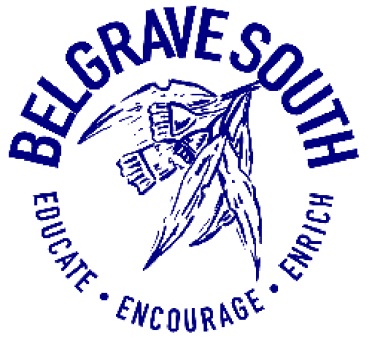 PERSONAL PROPERTY POLICYPurposeTo explain Belgrave South Primary School’s policy in relation to personal property and to ensure that special or valuable items of personal property are not brought to school.ScopeThis policy applies to all school activities, including camps and excursions.  PolicyBelgrave South Primary School understands that staff and/or students may sometimes like to bring items of personal property to school. The Department of Education and Training does not have insurance for personal property of staff, students and visitors. Belgrave South Primary School does not take responsibility for items of personal property that are lost, stolen or damaged at school or during school activities. Damage to personal property brought to school is the responsibility of the owner of that property. Belgrave South Primary School encourages staff and students not to bring items of value to school, or to obtain appropriate insurance for such items.  If students bring items of value to school, they will be confiscated and stored securely at the School Office until the end of the day, when the items may be collected by the student and/or parent. This policy be made publicly available on our school website.The school will periodically bring this policy to the attention of staff and parents through regular communication channels (newsletters, meetings).Review CycleThis policy was last updated on July 2020 and is scheduled for review in July 2023.